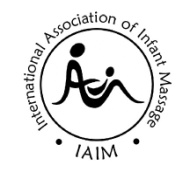 Föreningen för instruktörer i Spädbarnsmassage. Stadgar.§1. Föreningen för Instruktörer i Spädbarnsmassage är en ideell förening, religiöst och politiskt obunden (FIS).§2. Reglerande dokument och avtal. FIS är en lokalavdelning/Chapter till International Association of Infant Massage (IAIM). Detta förhållande regleras viaKontrakt mellan FIS och IAIM vilket innebär att den lokala föreningens stadgar och riktlinjer måste överensstämma med IAIMs stadgar, policies och riktlinjer.Avtal mellan FIS och de IAIM-lärare som utbildar instruktörer.Avtal mellan FIS/IAIM och instruktörerna.§3. Föreningens övergripande mål är attFrämja kärleksfull beröring och kommunikation genom praktisk erfarenhet, utbildning och forskning så att barn, föräldrar och alla som tar hand om och möter barn världen över känner sig älskade, uppskattade och respekterade, (promote nurturing touch and communication through training, education and research so parents, caregivers and children are loved, valued and respected troughout the world community)Göra spädbarnsmassage till en global föräldratradition där barn och föräldrar får uppleva kärlek, uppskattning och förståelseVerka för humanitära hjälpinsatser i samband med spridandet av spädbarnsmassage.§4. Föreningen har sitt säte i Stockholms kommun§5. Medlemsavgiftens storlek beslutas vid varje årsmöte. Avgiften inbetalas före den 31 januari.§6. Årsmöte hålls varje år. Kallelse skickas till medlemmarna senast en månad i förväg.§7. Styrelsens sammansättning, mandatperiod och arbetsfördelning.Föreningens angelägenheter handhas av en styrelse bestående av ordförande och kassör samt ytterligare tre till fem ledamöter.Samtliga styrelsemedlemmar har en mandatperiod på två år.De väljs förskjutet till varandra för att undvika att hela styrelsen byts ut samtidigt.Av valda styrelsemedlemmar utses ordförande av årsmötet.Styrelsen utser inom sig vid sitt konstituerande möte vice ordförande, kassör och sekreterare samt inom sig eller utom sig de övriga funktionerna som den finner erforderliga.§8.  Föreningen tecknas av de eller den styrelsen därtill utser.§9. Styrelsen sammanträder då ordförande finner det påkallat eller då minst tre ledamöter begär det. Styrelsen är beslutande när mer än hälften av ledamöterna är närvarande.§10. Vid årsmötet skall följande ärenden avhandlas;1. Val av ordförande, sekreterare och två justerare/rösträknare.2. Fråga om årsmötet är stadgeenligt utlyst.3. Fastställande av röstlängd för mötet genom deltagarlista.4. Fastställande av dagordning.5a) Verksamhetsberättelse för det gångna året.5b) Styrelsens förvaltningsberättelse (balans- och resultaträkning för verksamhetsåret).6. Revisionsberättelse för verksamhetsåret.7. Fråga om styrelsens ansvarsfrihet.8. Fastställande av medlemsavgiften för nästkommande år.9. Fastställande av verksamhetsplan och behandling av budget för det kommande verksamhets-/räkenskapsåret.10. Val av ordförande (2år)11. Val av styrelseledamöter (2år) och suppleanter (1år). Dock bör inte hela styrelsen bytas ut samtidigt.12. Val av minst två personer till valberedningen varje år.13. Val av revisor och revisorssuppleant.14. Övriga ärenden som läggs fram av styrelsen eller som av medlem skriftligt eller muntligt anmäls till styrelsen senast en vecka före mötet. Beslut i frågor av större ekonomisk betydelse för föreningen eller dess medlemmar får inte fattas om detta inte funnits med i kallelsen till mötet. §11. Föreningens räkenskapsår är lika med kalenderår 1/1-31/12.§12. För beslut om ändring av dessa stadgar eller om föreningens upplösning fodras tvåtredjedels majoritet av närvarande medlemmar vid två på varandra följande möten. Det slutgiltiga beslutet om stadgeändringar skall ske på årsmötet.Vid beslut om föreningens upplösning skall det även fastställas hur tillgångarna skall disponeras.Stadgar reviderade årsmöte 2009                                                                             Fastställda årsmöte 2010